民权县十六届人大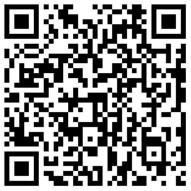 一次会议文件（16）政 府 工 作 报 告——2022年4月26日在民权县第十六届人民代表大会第一次会议上民权县人民政府县长  王静娴各位代表：    现在，我代表县人民政府，向大会报告工作，请予审议，并请各位政协委员和其他列席人士提出意见。一、过去五年政府工作和2021年工作回顾过去五年，面对复杂的外部环境和繁重的改革发展任务，全县上下以习近平新时代中国特色社会主义思想为指导，在市委、市政府和县委的坚强领导下，在县人大、县政协的监督支持下，主动适应经济发展新常态，坚持稳中求进工作总基调，统筹推进疫情防控和经济社会发展，各项工作取得了显著成效，为奋力开启民权社会主义现代化建设新征程奠定了坚实基础。五年来，我们凝心聚力谋发展，实现了综合实力大跨越。较前五年，全县生产总值增长58.9%，累计完成1397亿元；社会消费品零售总额增长58.1%，累计完成411.6亿元；一般公共预算收入增长71.1%，累计完成53.4亿元。先后获得20余项国家级荣誉和200余项省部级荣誉，主要工作位居全市前列。五年来，我们精准攻坚拔穷根，走上了全面小康幸福路。始终坚持以脱贫攻坚统揽经济社会发展全局，全县上下大力弘扬脱贫攻坚精神，领导同志自觉担当、以上率下，行业部门立足优势、倾情帮扶，扶贫干部风雨兼程、苦干实干，贫困群众感恩奋进、自强自立，社会各界各尽其能、齐心参与，全县  25935户83358名建档立卡贫困人口及129个贫困村全部实现脱贫退出，经省政府批准退出贫困县序列，彻底消除了绝对贫困，脱贫攻坚取得了全面胜利。五年来，我们全力以赴上项目，挺起了产业发展硬脊梁。以制冷为主的机械装备制造业特色更加鲜明，集聚制冷企业112家，跻身全国五大制冷产业基地。河南·民权冷博会影响力、美誉度逐年提升，民权制冷产业指数成为全国制冷产品价格“晴雨表”。五年共招引落地重大项目92个，引进了金艺科技、雪人制冷、福田雷萨冷藏车等一批龙头企业，成为拉动经济增长、引领产业升级的强劲引擎。五年来，我们多措并举夯基础，唱响了助农兴农主旋律。累计建成高标准农田31万亩，粮食年产量保持在80万吨以上，为国家粮食安全做出了民权贡献。民权花生、河蟹、莲藕等7种农产品获批“国家生态原产地保护产品”，“民权花生”被登记为农产品地理标志保护产品。荣获“红旗渠精神杯”，成功创建“省级农产品质量安全县”。五年来，我们内外兼修补短板，展现了城市建设新画卷。城区框架拉大到62.8平方公里，建成区面积33.2平方公里，较五年前增加10.7%。铺修主次干道近百条，城区供水普及率、燃气覆盖率、供暖覆盖率、污水处理率逐年提高。民权保税物流中心（B型）封关运营，通用机场成功试飞。奥林匹克公园等一批公共服务设施建成投用，生态水系工程润活了城市灵性，荣获“全国文明城市（提名城市）”“国家园林县城”“省级卫生城”等称号。五年来，我们久久为功抓提升，打好了生态环境保卫战。统筹打好蓝天、碧水、净土三大保卫战，生态环境质量总体稳定、持续向好。保有天然湿地10万亩，建成沿黄河故道百里生态廊道，获批“国家生态公园”“国家湿地公园”。民权黄河故道湿地被授予“中华青头潜鸭保护地”称号，被认定为全省首个“国际重要湿地”。全县林地面积33.5万亩，林木覆盖率达17.9%，国家级森林乡村（24个）数量全省第一，被评为“省级森林城市”。五年来，我们倾情竭力办实事，刷新了民生福祉成绩单。五年投入民生资金200亿元，办成办好了一大批民生实事。新建、改扩建幼儿园、中小学95所，增加学位1.2万余个。义务教育向优质均衡迈进，中招、高招成绩明显提升，职业教育逐步壮大。在全省率先组建县级“博士团”，成员发展至529人。医药卫生体制改革不断深化，县人民医院由河南省人民医院全面托管。建成安置小区7个，建筑面积达104万平方米，圆了一批群众安居梦。五年来，我们守牢底线促和谐，织密了安全稳定防护网。加强和创新社会治理，被评为“全国平安建设工作先进县”，连续两年被评为“全国信访工作‘三无’县”，连续十年被评为“全省信访工作先进县”。扫黑除恶专项斗争战果显著，公众安全感、政法机关执法满意度位居全省前列。食品安全工作全市“六连冠”，两次获评“省级食品安全示范县”，被评为“全省安全生产先进县”。两人被表彰为全国、全省民族团结进步模范先进个人，第3次荣获“省级双拥模范城”称号。五年来，我们驰而不息转作风，锤炼了创新实干铁肩膀。“两学一做”持续推进，“不忘初心、牢记使命”主题教育成效明显，党史学习教育走深做实。严格执行县人大及其常委会的各项决议决定，自觉接受县人大及其常委会的法律监督、县政协的民主监督，累计办理人大代表建议、政协委员提案1800余件。认真落实廉洁自律各项规定，全面从严治党向纵深推进。审计监督力度不断加大，政府系统“三公”经费逐年递减。各位代表！2021年，我们按照新一届县委提出的“凝心聚力、创新实干、奋勇争先、富民强县”总要求，统筹推进稳增长、促改革、调结构、惠民生、防风险、保稳定，较好地完成了县十五届人大五次会议确定的目标任务。全年生产总值完成271.8亿元；规模以上工业增加值实现58.6亿元；固定资产投资同比增长11.3%，居全市第三位；一般公共预算收入12.1亿元，同比增长27.5%，增速居全市第一位；社会消费品零售总额94亿元，同比增长2.4%；城镇居民人均可支配收入32107元，同比增长7.1%；农村居民人均可支配收入14163元，同比增长8.5%。获得国家和省部级荣誉称号24项。（一）产业发展稳中有进一是工业经济加快转型。新增高新技术企业4家、科技中小型备案企业8家、省级工程技术中心4家、专精特新企业1家，高新技术企业、科技中小型备案企业数量均居全市第一。创新能力持续提升，投入科研经费1.4亿元，同比增长20%，万人发明专利和中国驰名商标拥有量县级排名全市第一。“三大改造”深入实施，完成智能化改造企业13家、技术改造企业24家、绿色化改造企业1家。35家企业完成“两化”融合管理体系对标，28家企业完成“5G+智能制造”建设，规模以上企业“上云”率达60%以上。高新区管委会被中国轻工业联合会表彰为“轻工业产业集群管理服务先进单位”。二是现代农业提质增效。粮食安全有效保障，粮食种植面积167.7万亩，总产86.4万吨，同比增长8.2%。启动水系连通三年行动计划，疏浚河道43公里，新建桥涵30座、溢流闸（坝）39座。新增高标准农田18万亩，在全市2021年度第二次高标准农田建设工作观摩评比中位居第一名。农业产业化发展势头强劲，创建省级农业产业化联合体5家、省级现代农业产业园1个、市级现代农业产业园2个、市级以上龙头企业34家。新增“两品一标”农产品2个，人和镇西屯村、王桥镇麻花庄村分别被认定为全国、全省“一村一品”示范村镇。畜禽生产能力持续增强，5家畜牧养殖加工企业被评为省、市级农业产业化重点龙头企业。水产养殖健康发展，被农业农村部命名为“国家级水产健康养殖和生态养殖示范区”。三是第三产业日益活跃。特色商业区新增规模以上企业25家、总数达到110家，实现营业收入97.6亿元，从业人员达2.7万人，保持全省领先、全市第一。跨境电商孵化中心入驻企业25家，电子商务交易额近12亿元。文旅文创融合发展，全域旅游人数及旅游综合收入位居全市第一。花园乡、北关镇被评为“河南省特色生态旅游示范镇”，双塔镇秣坡村被命名为“第六批河南省中共党史教育基地”。北关镇王公庄村荣膺国家4A级文化旅游景区，民权葡萄酒文化景区、水东红色文旅小镇成功创建国家3A级文化旅游景区。王公庄村荣获“中国民间文化艺术之乡”荣誉称号。民权葡萄酒厂旧址博物馆被批准为省级文物保护单位，第十二届国际葡萄酒学术研讨会暨黄河故道葡萄酒产区高质量发展论坛在我县举办。（二）项目引领成效凸显一是项目引进换挡提速。创新招商引资机制，成立了由县级领导任组长的10个招商专班和1个服务专班。精准绘制产业招商图谱和产业链图谱，科学编制意向招商企业名录，努力实现精准对接。全年新上5000万元以上项目30个，其中，投资90亿元的金艺科技，投资10亿元的雪人制冷、福田雷萨冷藏车，投资5亿元的中国航天科工气凝胶、莱布星相变新材料、英模汽车配件等一批重大项目签约落地即开工，彰显了“民权速度”“民权效率”。二是项目建设扎实推进。牢固树立“项目为王”导向，184个重点项目完成年度投资计划的135.2%。滚动开展“三个一批”活动，第三、四季度实施项目57个，储备项目数量始终保持在开工项目的3倍以上。争取专项债资金23.9亿元，实施项目11个，破解了项目建设资金难题。（三）城镇化进程持续加快一是基础设施更加完善。濮新高速、沿黄高速、兰太高速民权段开工建设。博爱路北延、向阳路等建成通车，迎宾大道南段、冰熊大道西段综合提升工程基本完成。第三水厂、东区污水处理厂稳定运营，静脉产业园垃圾发电项目实现并网发电。二是城市面貌持续改善。以百城建设提质工程为抓手，持之以恒补短板、强弱项，新增绿化面积87.6万平方米，建成区绿地总面积达1154.8公顷，弱电线路及跨街广告牌整治取得实效，顺利通过全国文明城市（提名城市）年度实地测评和省级卫生县城届满复审。三是承载服务能力增强。建成地下公共停车场1座，新增停车位300个，新施划路面停车位3000余个。完成道路积水点改造15处，改造老旧小区6个，开工建设安置小区3个，交付安置房4149套。双创综合体、人民医院新院区、民政事业园等公共服务项目加快推进。（四）乡村振兴落地见效一是脱贫成果更加巩固。严格落实“四个不摘”工作要求，切实加强“三类人群”动态监测帮扶，巩固提升“两不愁三保障”成果，不断促进脱贫群众持续稳定增收。投入统筹整合财政涉农资金4.2亿元，实施巩固脱贫攻坚成果项目47个。充分发挥产业、就业、赡养奖补等激发内生动力及金融扶贫巩固脱贫成果作用，全县脱贫人口家庭人均纯收入户均达到12764元，增幅44.5%。创新建立“三查三帮三严”防止返贫致贫动态监测帮扶工作机制，作为唯一县区代表在全省防返贫致贫巩固脱贫攻坚成果推进会议上作典型发言。二是人居环境明显改善。以“治理六乱、开展六清”为重点，开展农村人居环境集中整治行动。新建、提升农村污水处理厂7座，累计建成23座，实现了乡镇集镇区和重点村全覆盖，作为全省农村生活污水治理工作先进典型，被推荐到国家生态环境部。创建“四美乡村”51个、“美丽小镇”10个、“美丽庭院”2.2万个。出台乡村建设行动实施方案，完成村庄实用性规划编制20个。成立了乡村规划委员会，出台了贯彻落实农村宅基地“一户一宅”实施意见，完成农房登记10.8万户。（五）发展动能加速释放一是营商环境不断优化。“放管服效”改革纵深推进，持续深化“一网通办”前提下“最多跑一次”改革，证明事项告知承诺制和容缺受理制全面推行，全程电子化率达97.3%，工程审批制度改革工作位居全市前列。积极推进放权赋能改革，255项下放事项中的183项依申请事项实现网上办理，确保承接到位。二是对外开放质量更高。完成进出口额5.7亿元，占市定目标的161%；利用外资4786万美元，完成市定目标的105%，均位居全市第二。保税物流中心运营良好，全年完成进出口贸易2925.9万美元，报关664单，货物吞吐量6092吨，缴纳关税及进口环节税98.2万元。三是服务企业取得实效。深入开展“万人助万企”活动，建立领导干部包联、“企业服务日”、督办考评等长效机制，全县146名科级以上干部结对帮扶180家企业，梳理解决实际问题221个。帮助206名企业员工解决子女入学问题，为40多家企业争取贷款4.8亿元，为企业减税降费1.3亿元。新增市场主体超1.2万家，同比增长14.3%。民营经济良性发展，185家纳税超百万的企业中民营企业占164家，全县3万户民营经济市场主体贡献了60%以上的税收，拉动了65%以上的生产总值，提供了75%以上的就业岗位。（六）生态环境持续改善一是污染防治深入推进。强力推进“散乱污”企业动态清零、烟花爆竹全域禁燃禁放整治等九大行业污染防治工作，全年空气优良天数248天，同比增加21天。落实河湖长制，深入实施“四水同治”，大力开展清河行动，大沙河戚店断面出境水质达标率100%。加强饮用水水源地保护，水质均达到国家三类水标准。土壤污染风险得到有效管控。二是故道湿地生机勃发。监测到青头潜鸭成功繁殖雏鸟69只，总数达306只，是全球少有的重要繁殖地和栖息地。河南省2021年“爱鸟周”活动启动仪式在我县举行，被认定为“全国生态教育基地”“河南省科普教育基地”。设立了黄河故道国际重要湿地司法保护基地，县史志编研中心在“讲述黄河故事，传承黄河文化”全国赛事中荣获二等奖。三是国土绿化提速提质。全面落实“林长制”，持续推进绿色发展，完成植树造林面积5000亩、森林抚育面积5000亩，建成森林乡村19个。完成了黄河故道生态走廊、连霍高速、郑徐高铁、220国道、314省道等重点部位和24个国家级、30个省市级森林乡村的绿化补植补栽。（七）民生福祉切实增进一是社会保障坚实有力。全年城镇新增就业1.02万人，城镇失业人员再就业3745人，新增农村劳动力转移就业人数、新增返乡创业人员就业人数均超额完成市定目标。全县社保卡持卡人数超过101万，“人人享有社会保障”目标基本实现。实施供养服务设施改造提升工程，王桥镇麻花庄村被纳入全国第四批社区居家养老服务改革试点。医院门诊费用异地就医直接结算范围不断扩大，参保率稳步提升。二是社会事业全面发展。建成县域医疗“五大中心”，胸痛中心通过国家级评审验收。挂牌成立了河南省中医院民权医院、河南中医药大学实习医院。新建、改扩建公办幼儿园6所、学校9所，增加学位4590个。高招本科上线率、一本上线率大幅提升，中招600分以上人数同比增加3倍多。民权高中实现与宽高教育集团深度合作，“县管校聘”改革基本完成，“双减”工作有序进行。全民健身蓬勃发展，被国家体育总局表彰为“2017—2020年度全国群众体育先进单位”。文化活动丰富多彩，组织开展送戏、送电影下乡1100余场，组建乡村文化合作社20个，在省文旅厅文化合作社平台上发布作品2797个。（八）社会治理能力攀升一是疫情防控常态长效。聚焦“外防输入”，扎紧“四个口袋”，压实“四方责任”，健全平战急转的扁平化指挥体系，从严从紧从细落实常态化疫情防控各项措施。加强核酸检测、隔离管控、物资储备等应急处置能力建设，在全市率先投入700万元采购两台移动方舱，全县日混检能力达到50.4万人。加速组建流调体系，成立了93支流调队伍、配备374名专业流调人员。加快构筑免疫屏障，全县累计接种疫苗160万剂次，经验做法在全市推广。二是安全理念深入人心。扎实开展安全生产集中整治三年行动和沿街门店、“九小”场所消防安全等专项整治行动，“两告知一办法”经验做法和快速应急救援数字化指挥平台等工作在全市推广。面对极端暴雨天气，党员干部闻令而动，城乡防洪排涝短板加快补齐，确保了全县平安度汛。全市食品安全应急演练现场会在我县召开，农村集体聚餐“移动智慧厨房”入选河南省“我为群众办实事”100个群众满意度高的实事项目。三是平安建设扎实有力。“三零”创建深入开展，荣获“全省平安建设先进县”。政法机关执法满意度、扫黑除恶专项斗争成效满意度全市第一，荣获“全省扫黑除恶专项斗争先进县”。禁毒工作深入开展，“毒品重点关注县”成功摘帽。问题楼盘有效化解，被评为“全省问题楼盘化解攻坚工作先进县”。非法集资专项治理有序开展，农商行不良贷款清收取得阶段性成效。成功查办了“淘单100”等空包网站刷单炒信系列案，受到国家市场监管总局通报表扬。全县24个退役军人服务中心（站）全部成功创建全国示范型退役军人服务中心（站），顺利通过了新一届省级双拥模范县考核验收。一年来，国防教育建设持续加强，军民融合深度发展，武警官兵、民兵预备役为地方发展作出新贡献。工会、共青团、妇联、科协、文联、残联、计生协、红十字会等人民团体在社会发展中发挥了不可替代的作用。统计、审计、人防、邮政、史志、烟草、盐业、机关事务、气象、外事、侨务、对台、民族宗教等工作均取得了新成绩。各位代表！五年来取得的成就，是市委、市政府和县委正确领导的结果，是全县人民团结一心、奋力拼搏的结果，是县人大、县政协加强监督、鼎力支持的结果。五年来取得的成就，得益于历届政府班子奠定的坚实基础，得益于老领导、老同志的关心帮助，凝结着百万民权人民的智慧和汗水，成绩来之不易！在此，我代表县人民政府，向辛勤工作在各条战线上的干部群众，向县人大代表、政协委员，向各民主党派、工商联、人民团体和武警官兵，向所有关心、支持民权发展的企业家们、同志们、朋友们，表示衷心的感谢和崇高的敬意！在肯定成绩的同时，我们更要清醒地看到当前面临的诸多困难和突出问题，具体表现在：一是经济社会高质量发展的基础还不稳固，经济总量仍然偏小，财政收支矛盾较为突出。二是产业链、价值链仍不完善，传统产业转型步伐较慢，企业创新发展动力不足。三是农业产业化程度低，现代农业、高效农业占比小，农产品深加工龙头企业较少。四是干部队伍能力作风须进一步转变，个别干部安于现状、缺乏激情，标准不高、担当不够。五是营商环境有待提升，吃拿卡要、不作为、慢作为等现象在一些部门仍然存在。这些问题与我们建设商丘副中心城市的发展要求格格不入，必须采取有效措施，认真加以解决，不辜负全县人民重托。二、今后五年的目标任务县第十三次党代会绘就了全县未来五年的发展蓝图，我们要在新一届县委的坚强领导下，坚持发展第一要务不动摇，以“开局即决战、起步就冲刺”的精神状态，更加有效地破解发展难题，在砥砺奋进中谱写新征程出彩篇章。今后五年政府工作的指导思想是：高举中国特色社会主义伟大旗帜，深入贯彻党的十九大和十九届历次全会精神，坚持以习近平新时代中国特色社会主义思想为指导，深入学习贯彻习近平总书记关于河南工作的重要讲话和指示批示精神，坚定不移贯彻新发展理念，坚持稳中求进工作总基调，统筹发展和安全，落实省委“两个确保”和“十大战略”，坚持“凝心聚力、创新实干、奋勇争先、富民强县”总要求，突出“六城一中心”发展定位，以推动高质量发展为主题，以深化供给侧结构性改革为主线，以改革创新为根本动力，以满足人民日益增长的美好生活需要为根本目的，加快构建现代化经济体系，积极服务构建以国内循环为主体、国内国际双循环相互促进的新发展格局，加快推进治理体系和治理能力现代化，持续营造学的氛围、严的氛围、干的氛围，以党的建设高质量推动经济发展高质量，确保高质量建设现代化民权，确保高水平实现现代化民权。今后五年的发展定位是：着力打造“六城一中心”。“六城”即：高质量新型制冷装备城、高水平乡村振兴示范城、高标准全域生态文明城、高能级交通物流枢纽城、高层次黄河故道文旅城、高品质美丽幸福宜居城；“一中心”即：建设商丘副中心城市。发展目标是：通过全县广大干部群众的共同奋斗，努力使经济发展实现新跨越，主要经济指标年均增速继续高于全国、全省、全市平均水平；创新能力实现新突破，创新型城市建设取得重大进展；城乡融合开创新局面，县域经济实力大幅增强；民生改善达到新水平，群众获得感幸福感满意度明显提升；生态建设取得新成效，生态文明制度体系基本建成；各项工作走在全市先进行列，高质量发展基础更加稳固。三、2022年重点工作2022年是党的二十大召开之年，是“十四五”规划实施的关键之年，也是新一届政府履职赶考的开局之年，做好今年政府工作至关重要。全县经济社会发展的主要预期目标是：生产总值增长9.5%左右，人均GDP增长9.5%，全员劳动生产率增长9.5%以上，常住人口城镇化率提高2个百分点，研发经费投入强度提高0.4个百分点，人均可支配收入与经济增长协调同步，规模以上工业增加值增长10%以上，固定资产投资增长12%以上，社会消费品零售总额增长11%，粮食产量稳定在14.9亿斤以上，单位GDP能耗降低率与“十四五”控制目标统筹衔接，CPI涨幅3%左右，货物进出口总体保持平衡增长，一般公共预算收入增长7%以上。围绕上述目标，重点做好以下七个方面工作：（一）坚持项目为王，优化企业服务，厚植更实经济支撑。落实产业倍增计划，存量增量并重，抓项目、促提升、强保障，为高质量发展蓄势赋能。一要加快各类项目储备。持续高位推进“三个一批”，力争全年签约工业项目25个以上，开工项目40个以上，投产项目45个以上，确保完成工业投资150亿元。加快建设金艺科技、气凝胶、相变新材料等项目，推动雪人制冷、福田雷萨冷藏车、宏星华铝业等项目尽快达产。深入研究对接上级政策，积极申报中央预算内资金项目、补短板“982”工程项目，力争申请专项债项目资金突破10亿元。二要抓实企业培育提升。实施上市企业“清零”计划，重点支持利盈环保科技、中沃门业、天明葡萄酒、宏星华铝业等企业在主板上市，积极推动高新区内高新技术企业全部在中原股权交易中心挂牌展示。着力壮大市场主体，抓好“四上企业”培育入库，扎实推进“个转企、小升规、规改股、股上市”，力争新增规模以上工业企业35家以上，营业收入320亿元，总产值350亿元，制造业增加值占全县生产总值比重30%以上，新兴产业增加值增速12%以上。三要深入开展助企服务。扎实开展“万人助万企”活动，用心做企业的“金牌服务员”。落实好重点项目“早餐会”、企业家定期会商推进机制，全力帮助企业纾困解难。发挥保税物流中心作用，鼓励企业积极开拓国际市场，搭建各类展示、交易、合作平台，帮助企业抢占国内市场。落实减税降费政策直达快享，努力为企业减负担、添活力。继续开展企业管理人员培训，壮大企业家队伍，培育企业家精神。（二）坚持转型升级，加强科技创新，推动更优产业发展。实施工业“发动机”计划，坚定走好创新驱动高质量发展“华山一条路”，加快创新要素向企业集聚。一要加快传统产业升级。以争创“国家级高新技术产业开发区”为目标，做好制冷装备零部件优质企业专题招商引进，进一步提升制冷产业配套能力。实施好创新龙头企业提升引领工程、高新技术企业倍增工程、科技型中小企业培育工程、“十百千”转型升级创新专项工程，完成技术改造35家以上，支持宏星华铝业、天利成科技、美是食品等8家企业申报高新技术企业，协助澳柯玛专用汽车、双龙厨帝食品、神人助粮油等3家企业做好省级工程技术研究中心、科技创新研发平台建设，推进“河南省制冷装备中试基地”创建工作。二要大力培育新兴产业。研究出台《关于加快建设先进制造业强县的实施意见》《产业高质量发展倍增计划（2022—2025年）实施方案》，围绕新一代信息科技、新材料、环保等领域，加快构建具有民权特色的新兴产业生态体系。以永耀缘成科技等企业为龙头，积极引进电子智能制造项目；以民权通用机场为依托，抢抓发展机遇，建设通航产业园；以气凝胶、相变新材料等项目为重点，着力发展未来产业。三要强化创新要素供给。加大创新力度，研发投入强度达到3.5%以上，规上企业研发活动覆盖率达到50%以上。坚持内部人才支撑与引进外援服务相结合，精准引进高层次创新人才和团队。深化商标品牌战略，完善《县长质量奖管理办法》，打造商丘质量品牌高地，争创“河南省质量强县示范县”。（三）坚持乡村振兴，聚力补齐短板，夯实更稳发展基础。实施农业“金土地”计划，强化各类要素资源支撑，全力促进农业高质高效、乡村宜居宜业、农民富裕富足。一要保障粮食安全。坚决落实最严格的耕地保护制度，确保耕地面积一亩不减。扛牢粮食安全政治责任，按时完成7万亩高标准农田建设任务，确保小麦播种面积在102.1万亩以上，确保稳产稳收。持续推进水系连通三年行动计划，扎实做好沟渠堤闸水利工程建设。积极推进花园高标准农田气象保障暨优质小麦气象服务示范基地建设。二要抓好有效衔接。建立健全防止返贫致贫动态监测帮扶机制，全面加强农村低收入人口监测和常态化帮扶。密切关注脱贫家庭及监测对象“两不愁、三保障”、产业就业、家庭收入等重要指标，持续巩固拓展脱贫攻坚成果，坚决守牢不发生规模性返贫致贫底线。持续做好财政涉农资金统筹整合，加大信贷支持。依法有序开展绿洲街道吴庄村等12个村全域国土综合整治试点项目，稳妥推进农村集体经营性建设用地入市，新增建设用地和收益主要用于巩固脱贫攻坚成果和推进乡村振兴。持续开展“千名科技人员包千村”活动，继续强化“懂农业、爱农村、爱农民”三农人才队伍建设。三要做实产业支撑。推行土地适度规模经营，培育壮大新型农业经营主体，新增农民专业合作社、家庭农场15家以上。大力推进现代农业产业园、返乡创业示范园建设，实现所有乡镇“两园”全覆盖，围绕“两园”培育发展农业全产业链，推动一二三产融合发展。争创全国绿色食品原料（小麦、花生）标准化生产基地和国家农产品质量安全示范县，积极做好民权花生、葡萄、山药、大闸蟹、莲藕等“两品一标”农产品品牌推广，培育食用菌龙头企业，大力推广油莎豆种植、加工，进一步拓宽农业经济增长极。争取光明乳业项目落地民权。四要加速乡村建设。以“三变”改革为抓手，激发乡村发展活力，启动“三类村”创建试点工作。稳妥推进农村土地制度改革，深化自然资源和不动产确权登记改革。落实农房建设管理相关制度，加强风貌塑造和工匠培训。支持禇庙撤乡设镇、花园撤乡设办事处。规范村庄撤并，培育建设中心村，通过拆旧复垦新增耕地3000亩以上。围绕中心村、示范村加大投入，抓好“四好农村路”建设，对庄子镇至人和镇的县道、王桥镇至老颜集乡的县道进行改造。持续抓好农村电网改造升级工程、农村安全饮水巩固提升工程，推进城乡供水一体化。加快实施农村人居环境“七大美丽工程”，理顺农村生活垃圾收运处置管理体制，真正让村庄净起来、绿起来、亮起来、美起来。（四）坚持系统观念，注重精细管理，打造更高品质城市。围绕建设宜居韧性、精细智能、绿色低碳城市目标，建管并重，提升功能，扎实推进以人为核心的城镇化。一要系统提升基础设施。开工建设机场路，高标准改造旺业路，加快推进3条高速公路建设。实施科研路东延工程，完成西迎宾路（陇海铁路—南华大道）、人民路（火车站—中山大道）、博爱路（工农路—陇海北路）、治安路（工农路—和 平路）、秋水路（府前街—文化街）等市政道路升级改造，打通白云路、康复街、园林路、淮海路、南海路、曙光路、万宝路、西迎宾路北延等城区断头路，改造工农路西段等8处易积水点。持续推进供水污水管网建设，污水收集设施空白区域消除比例大于75%。推进老城区110千伏变电站建设，建成枫杨路、淮海路、铁北路、丹桂路、双塔街等道路燃气管网4.1公里、供热管网4.2公里，改造换热站5座。二要常态开展创建工作。以创建全国文明城、国家卫生县、国家健康促进县为目标，以迎接国家园林县城复验为抓手，以“四治四化”为着力点，重点抓好专业市场、城中村、重点道路等区域的专项整治，实行综合执法，落实好网格化管理和“门前五包”机制。力争创建国家卫生乡镇1个、省级卫生乡镇9个、省级健康乡镇5个，省级卫生村达35%以上、健康村达10%以上，市级卫生乡镇全覆盖。升级改造城区老旧公厕19个，新建环保公厕12个。对现有背街小巷全部实施改造，再改造老旧小区5个。贯通清水河北延、梦水河东延等城区内河，在奥林匹克公园、安澜湖公园建设健康步道、健康小屋，打造健康主题公园，让群众在水清岸绿的环境中乐享健康生活。三要着力建设“书香民权”。加快推进“庄子书屋”全民阅读公共服务场所建设，在民生广场、庄子文化广场等处建设大型城市书房，打造城区15分钟阅读圈。开展“书香家庭”“书香乡村（乡镇、街道）”“书香校园”“书香机关”“书香企业”等全民阅读主题系列活动，促进全民阅读活动落地生根，丰富城市文化内涵，努力做到全县覆盖、全面落实、全民参与。（五）坚持改革开放，优化工作机制，积蓄更强发展后劲。强化对外开放，纵深推进改革，致力建设一流营商环境，培育竞争新优势。一要大招商招大商。制定出台《开展产业招商和驻地招商工作实施方案》，抢抓发达地区产业转移机遇，力争落地一批科技含量高、带动能力强的大项目、好项目。依托保税物流中心强化冷链物流、仓储管理、快递运输等项目引进，大力发展现代服务业。高水平筹办河南·民权第七届制冷装备博览会，吸引更多客商在民权投资兴业。全年力争新引进5000万元以上项目50个以上，亿元以上项目30个以上，其中3亿元以上项目10个以上，5亿元以上项目10个以上，10亿元以上项目5个以上，50亿元以上项目2个以上，实际利用省外资金同比增长10%以上。二要打造更优环境。努力打造审批最少、流程最优、体制最顺、机制最活、效率最高、服务最好的营商环境，建成启用市民之家，实现大厅之外无审批、“一个窗口”提供综合服务、“一套机制”规范审批运行。全面推行“一件事一次办”“有诉即办”“帮办代办”，大力推广行政审批告知承诺制，打通惠民利企“最后一公里”。全面落实“13710”工作法，兑现惠企政策，建设诚信政府，用一流的环境吸引投资、促成投产。高度重视社会信用体系建设，落实《河南省社会信用条例》，提高信用建设法制化、规范化水平。三要深化体制改革。加快高新区“管委会+公司”改革，管委会聚焦主业主责，实行“扁平化”“大部门制”管理，形成职能边界清晰、相互协调共享的合作机制。深入开展“百园增效”行动，实行“标准地+承诺制”改革，完成高新区内工程建设项目区域评估工作。全面落实省财政直管县财政体制改革，推进财政事权与支出责任改革。深化“放管服效”改革，用足用好下放的经济社会管理权限。（六）坚持绿色发展，科学精准治理，营造更优生态环境。坚定不移贯彻新发展理念，坚持生态优先、绿色发展，协同推进生态环境保护和经济发展。一要大力加强环境保护。狠抓大气污染防治，继续落实好施工工地“六个百分之百”、主次干道日常保洁等措施。推进清洁能源利用，多举措落实碳达峰要求。推进水污染治理，开展全域清洁河流综合整治，力争大沙河戚店断面出境水质达标率100%。加强饮用水水源地保护，加快污水处理厂提标改造，完成东区污水处理厂尾水湿地工程。推广绿色防控技术，减少农药化肥用量，有效防止土壤污染。二要强力推进国土绿化。对黄河故道、高速、高铁、国省道等廊道进行补植补栽，统筹推进县乡村道路和水系绿化。全面推进科学绿化，完成造林4640亩。深入开展村镇绿化，每个乡镇（街道）要新建1个2000亩以上的高标准农田林网，现有沟、河、路、渠全部绿化。持续推进森林乡村建设，建设森林乡村52个，适当增加果树栽植面积。全面提高林业有害生物防控力度和森林防火水平，严厉打击乱砍滥伐、毁坏林木等违法犯罪行为，切实保护森林资源安全。三要全力保护湿地生态。深入实践黄河流域生态保护和高质量发展战略，加强国际重要湿地保护和管理。严格生态保护联合执法，维护区域水生态系统安全。持续加强青头潜鸭等珍稀鸟类栖息和繁殖地的保护及科研监测。积极争取黄河故道国际重要湿地生态保护和修复项目资金，谋划建设黄河故道博物馆，挂牌成立“民权黄河故道国际重要湿地青头潜鸭科研中心”。（七）坚持以人为本，用心用情用力，创造更多民生福祉。牢固树立以人民为中心的思想，继续办好民生实事，努力让发展成果更多更公平惠及全县人民。一要建设技能民权。落实“人人持证、技能河南”，以“技能就业、技能增收、技能成才”为鲜明导向，完成职业技能培训2万人、技能人才取证1.6万人。健全就业服务体系，完善创业扶持政策，城镇新增就业5700人以上，城镇失业人员再就业1500人以上，新增农村劳动力转移就业4000人以上，新增农民工返乡创业1500人以上。二要建设幸福民权。加快完善多层次基本医疗保障体系，发挥基本医疗保险、大病医疗保险与医疗救助三重保障功能。加快民政事业园建设，推进福彩圆梦孤儿助学工程和童伴之家项目计划。加快县中心敬老院建设，在绿洲街道、南华街道各建设一所综合养老服务中心，规范提升18所社区日间照料中心。做好殡葬改革工作，规划建设城市公益性公墓，每个乡镇至少建成1个示范性农村公益性公墓，提高火化率和节地生态安葬率。三要建设素质民权。在高新区开工建设一所集幼儿园、小学、初中为一体的标准化学校，新建、改扩建幼儿园6所，扩建县第五小学，增加学位3600个。改善林七一中、王庄寨一中、褚庙一中等3所农村寄宿制学校办学条件，推动义务教育向优质均衡发展。组建幼教集团、义务教育集团，努力实现高中教育跨越发展，启动商丘机电职业技术学院建设工作。全面贯彻落实“双减”政策，持续推进县管校聘改革。继续深化“县校合作”，加快与河南工业大学合作步伐。积极开展全民健身活动，申办河南省“环中原2022年自行车公开赛”。四要建设文化民权。以推进文化馆、图书馆总分馆制为抓手，着力构建城乡一体、全域联动、资源共享的公共文化服务体系。深入挖掘以庄子、文子、江淹为代表的先贤文化，保护好、传承好、利用好黄河故道文化。筹建王公庄村农民画虎学院，改建数字化智慧博物馆，建设申甘林带房车自驾车营地，推进数字赋能庄子文化馆项目，推动文旅深度融合。深化文广旅机构改革，组建文旅集团和全媒体传播服务中心，加快融媒体技术支撑平台建设。深入推进民间艺术团体、乡村文化合作社发展，补齐乡村文化服务短板。深入开展“扫黄打非”，营造清朗文化环境。五要建设健康民权。慎终如始做好常态化疫情防控，全面提高检测流调、信息采集、转运隔离、应急保障水平，加强重点人员和重点场所管控，加快新冠疫苗全民接种工作，创建无疫小区（村、社区）542个，坚决守牢长周期不发生规模性疫情的底线。完善中医药服务网络，基本实现乡镇卫生院中医馆全覆盖。深入推进医共体建设，形成“县带乡、乡管村”的管理模式和上下联动的县域医疗卫生服务体系。深化医联体改革，完成县人民医院三级医院创建，启动县中医院三级医院创建。六要建设平安民权。以“三零”创建为抓手，以“党建+一中心四平台”为载体，开展“十大专项治理”，全方位排查化解各类矛盾。持续开展信访工作“三无”乡、“四无”村创建，严格落实“三到位一处理”“四定四包”工作机制。巩固深化政法队伍教育整顿成果，常态化开展扫黑除恶斗争，严厉打击非法集资、电信诈骗等违法犯罪行为。始终保持毒品问题“零容忍”，持续巩固禁毒工作成果。强力推进农商行不良贷款清收，积极稳妥化解问题楼盘。筑牢安全发展底线，严格落实“三管三必须”，持续加强基层应急管理体系和能力建设，建成民权县突发事件预警信息发布系统，加快乡镇（街道）“一队一中心”建设。加强食品药品安全监管，在全县推广农村区域集体聚餐“移动智慧厨房”模式。加强社会主义核心价值观教育，深化群众性精神文明创建。深入推进国防教育和国防后备力量建设，支持驻民武警、驻民部队、民兵和人民防空建设。积极开展双拥共建活动，推进军民融合发展，巩固和发展军政军民团结。支持工会、共青团、妇联等人民团体开展工作，发挥工商联等社会团体作用。做好外事、侨务、红十字、统计、审计、气象、史志、烟草、机关事务管理和退役军人保障等工作。四、切实加强政府自身建设各位代表！新时代开启新征程，新形势提出新要求。我们要在县委的坚强领导下，全面推进治理体系和治理能力现代化，坚定不移加强政府自身建设，恪尽政府之责、展现政府之为、提升政府之效，努力建设人民满意的服务型政府。（一）政治坚定，打造忠诚担当政府自觉运用习近平新时代中国特色社会主义思想武装头脑、指导实践、推动工作，传承弘扬伟大建党精神，坚决捍卫“两个确立”，坚决做到“两个维护”。把讲政治作为第一要求，把对党忠诚作为第一标准，不断提高政治判断力、政治领悟力、政治执行力。不折不扣贯彻落实党的各项方针政策，把党中央决策部署和省委省政府、市委市政府工作要求转化为实际行动，自觉维护县委权威，强力推动县委各项决策部署落地见效。（二）依法行政，打造法治诚信政府深入学习贯彻习近平法治思想，自觉把法治思维贯穿政府工作全过程。健全政府常态化学法制度，不断深化政务公开，争创省级法治政府示范县。完善依法决策机制，严格落实“三重一大”制度。依法接受人大法律监督和工作监督，自觉接受政协民主监督和监察、审计、财政等各方面监督，认真执行县人大及其常委会决议决定，高质量办好人大代表议案建议和政协委员提案。深入开展“八五”普法，提升社会治理法治化水平。（三）创新实干，打造务实高效政府把学习型政府建设摆在突出位置，加强政府班子建设，提高干部队伍创造性抓落实的能力与水平，保持蓬勃向上的精神状态，做到学在前、干在前、走在前。按照“争晋创”要求，坚持目标导向、问题导向、结果导向，聚焦项目建设、产业转型、乡村振兴等重点工作，以踏石留印、抓铁有痕的劲头，察实情、谋实策、干实事、求实效，高效闭环抓落实，善作善成争一流，让“定了就办、办就办好”成为常态。（四）倡廉崇俭，打造廉洁为民政府坚决扛牢全面从严治党主体责任，全面加强党风廉政建设，把权力关进制度的笼子，对各类腐败行为“零容忍”。力戒形式主义、官僚主义，坚决纠治“四风”，做到开务实的会、发管用的文、办有效的事。严格落实过“紧日子”要求，持续压减“三公”经费和一般性支出，把更多的资金用于企业创新、改善民生上。落实全面节约战略，让节水、节能、节粮成为自觉习惯。牢牢守住底线，全力维护干部清正、政府清廉、政治清明、社会清朗的良好政治生态。各位代表，同心致远、未来无限，除了奋斗、别无选择！让我们更加紧密地团结在以习近平同志为核心的党中央周围，在省委省政府、市委市政府和县委的坚强领导下，勇担在商丘西部挑大梁重任，凝心聚力、创新实干、奋勇争先、富民强县，奋力谱写民权高质量发展新篇章，以优异成绩迎接党的二十大胜利召开！